SAFETY & TRAINING FORUM REPORT FOR PRESENTATION AT THE QUARTERLY MEETING ON 20TH OCTOBER 2017Date of Reported Meeting: Wednesday 27th September 2017Date of Next Meeting: Thursday 16th November 2017Terms of ReferencePhil Hines has produced the Terms of Reference for the Safety and Training which have been accepted by the Forum. NVQ in Geotechnical InstallationThere are ongoing discussions with CITB regarding the National Working Group; it was suggested at the previous meeting Ciaran Jennings contact NOCN (Core Skills provider) for any possible assistance. Ciaran is establishing a group of members to define the syllabus and welcomed all to participate. GE708 - Safety on Piling SitesThe document is in its final stages of collation and will be circulated by late October 2017.Unexploded OrdinanceThe Pre-commencement Piling Standard has now been updated to require all necessary checks for UXO to be carried out prior to commencement and shall be published and uploaded to the FPS website for all to view.LOLER GuidanceThis is being updated in light of recent legislative changes relating to lift planning and complex lifts. . Concrete Blowing Out Best PracticeFinal tweaks of the document are underway to the FPS Concrete Pumping Guidance and once complete they will be circulated to the Quarterly committee for adoption. SSTP Scheme RegistrationThe Specialist Sector Training Plan Scheme Registration window closes at the end of October. All members were encouraged to the use the scheme as it gave double grants on FPS provided training and more courses can be added. Members have started to suggest courses that should be added. It is believed this scheme will run again for the 2017 - 2018 grant year.FPS AuditThe FPS Audit schedules have been completed and will be submitted to the Executive committee for approval. The next FPS Audit is scheduled for early 2018.Cage Supplier Safety IssuesCiaran Jennings is still in the process of collating member’s data on cage related injuries in 2016. Three members have committed to producing a minimum standard; backed by evidence to present to the Executive for review with the intention it is used as a basis of discussion with suppliers. PSSTSGeoff Birch presented the changes that he has made to the FPS Piling Supervisors Safety Training Scheme with Colin Williams. This has streamlined certain sections and the Secretary has been asked to explore getting this CITB accredited and the associated costs for this.Toolbox TalksMembers are in agreement that visual video footage of Toolbox Talks are more engaging and effective so members are submitting ‘de-branded’ video footage produced on previous/current job sites to create a uniform formatted basis.TrainingThe 2017/18 FPS Apprenticeship scheme commenced in September 2017, Rig Bearing Pressure Spreadsheet Workshops are due to commence in December 2017, Two Day Supervisors Course is scheduled to commence in November 2017, One Day Safety course is due to commence later this year NVQ Level 3 Occupational Work Safety course is being organised due to demand.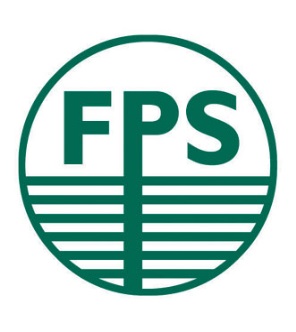 